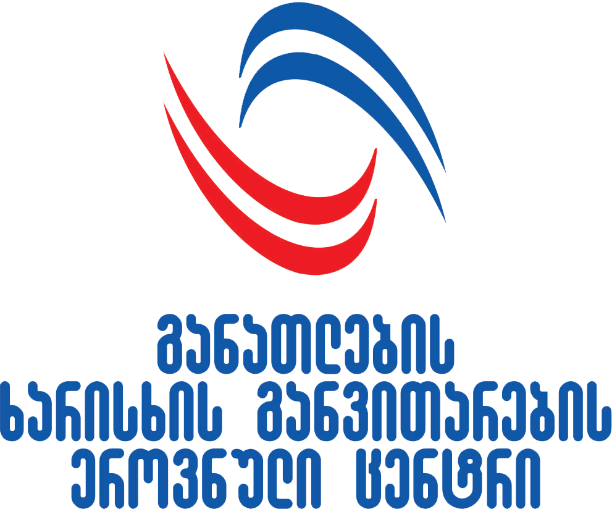 პროფესიული საგანმანათლებლო დაწესებულების სტატუსის მაძიებლის თვითშეფასების ფორმა[საგანმანათლებლო დაწესებულების სახელწოდება]ნაწილი I: შესავალიდაწესებულების აღწერაამ ნაწილში მოკლედ უნდა იქნას მოყვანილი ინფორმაცია დაწესებულების შესახებ (მაგ. ისტორიული მიმოხილვა, ძირითადი ორიენტირები და მაჩვენებლები)ზოგადი ინფორმაცია დაწესებულების შესახებგთხოვთ, მიუთითოთ დაწესებულების შესახებ ფაქტობრივი ინფორმაცია, რომელიც მოქმედია საავტორიზაციო განაცხადის გაკეთების მომენტისთვისრაოდენობრივი მაჩვენებლები3.1 პროგრამები3.2. ჩარჩო დოკუმენტის საფუძველზე შემუშავებული (მოდულური), მათ შორის დუალურად განსახორციელებელი პროგრამები3.3. პროფესიული სტანდარტის საფუძველზე შემუშავებული (საგნობრივი) პროგრამები3.4 პროფესიული სტუდენტები ფართი და სასწავლო გარემოდაწესებულების მისია	........................................................................................................................................................................................................................................................................................................................................................................................................................................................................................................................................................................................................................................................................................................................................................................................................................................................................................................................................................................................................................................................................................................................................................................................................................................................................................................................................................................................................................................................................................................................................................................................................................................................................................................................................................................................................................................................................................................................................................................................................................................................................................................................................................................................................................................................................................................................................................................................................................................................................................................................................................................................................................................................................................................................................................................................................................................................................................................................................................................................................................................................................................................................................................................................................................................................................................................................................................................................................................................................................................................................................................................................................................................................................................................................................................................................................................................................................................................................................................................................................................................................................................................................................................................................................................................................................................................................................................................................................................................................................................................................................................................................................................................................ ნაწილი II: ავტორიზაციის სტანდარტებთან შესაბამისობის შეფასებასტანდარტები    საგანმანათლებლო პროგრამები1.1 დაწესებულების უფლებამოსილი ორგანოს მიერ დამტკიცებულ თითოეულ საგანმანათლებლო პროგრამაში განსაზღვრულია პროგრამის მიზნები, მოცულობა, სწავლის შედეგები, მეთოდოლოგია და შესაბამისი კვალიფიკაცია. პროგრამა შედგენილია პროფესიული განათლების კრედიტების სისტემის შესაბამისად, აქვს თანმიმდევრული სტრუქტურა, პროფესიულ სტუდენტთა შეფასების მოქმედი კანონმდებლობით გათვალისწინებული სისტემა, შესაბამისი სასწავლო კურსების პროგრამები (სილაბუსები). პროფესიული საგანმანათლებლო პროგრამის ჩარჩო დოკუმენტის საფუძველზე შექმნილი პროფესიული საგანმანათლებლო პროგრამების შემთხვევაში, დაწესებულების უფლებამოსილი ორგანოს მიერ დამტკიცებულ თითოეულ პროფესიულ საგანმანათლებლო პროგრამაში  განსაზღვრულია მისანიჭებელი კვალიფიკაცია,  მიზნები, მოცულობა, სწავლის შედეგები და სწავლებისა და პროფესიულ სტუდენტთა შეფასების მეთოდოლოგია მოქმედი კანონმდებლობის შესაბამისად.აღწერა:	..................................................................................................................................................................................................................................................................................................................................................................................................................................................................................................................................................................................................................................................................................................................................................................................................................................................................................................................................................................................................................................................................................................................დასტურდება:.....................................................................................................................................................................................................................................................................................................................................................................................................................................................................................................................................................................................................................................................................................................................................................................................................................................................................................................................................................................................................................................................................................................................................................................................................................................................................................................1.2 დაწესებულებაში არსებობს საგანმანათლებლო პროგრამების აღწერილობა (კატალოგი), სადაც მოცემულია ინფორმაცია დაწესებულების, მისანიჭებელი კვალიფიკაციების, შესაბამისი საგანმანათლებლო პროგრამების მიზნების, სწავლის შედეგების, კრედიტებისა და შეფასების წესის შესახებაღწერა:.....................................................................................................................................................................................................................................................................................................................................................................................................................................................................................................................................................................................................................................................................................................................................................................................................................................................................................................................................................................................................................................................................................................................................................................................................................................................................................................დასტურდება:.........................................................................................................................................................................................................................................................................................................................................................................................................................................................................................................................................................1.3 პროფესიული საგანმანათლებლო პროგრამის სწავლის შედეგები შეესაბამება პროფესიული განათლების კვალიფიკაციათა ჩარჩოსა და კონკრეტულ პროფესიულ სტანდარტებს. პროფესიული საგანმანათლებლო პროგრამის ჩარჩო დოკუმენტის საფუძველზე შექმნილი პროფესიული საგანმანათლებლო პროგრამების შემთხვევაში,  პროფესიული საგანმანათლებლო პროგრამის სწავლის შედეგები შეესაბამება პროფესიული საგანმანათლებლო პროგრამის ჩარჩო დოკუმენტსაღწერა:...............................................................................................................................................................................................................................................................................................................................................................................................................................................................................................................................................................................................................................................................................................................................................................................................................................................................................................................................დასტურდება:...............................................................................................................................................................................................................................................................................................................................................................................................................................................................................................................................................................................................................................................................................................................................................................................................................................................................................................................................1.4  დაწესებულებას შემუშავებული აქვს პროფესიული სტუდენტის სტატუსის მოპოვების, შეჩერებისა და შეწყვეტის, მობილობის, ასევე მიღებული განათლების აღიარების წესებიაღწერა:...............................................................................................................................................................................................................................................................................................................................................................................................................................................................................................................................................................................................................................................................................................................................................................................................................................................................................................................................დასტურდება:...............................................................................................................................................................................................................................................................................................................................................................................................................................................................................................................................................................................................................................................................................................................................................................................................................................................................................................................................1.5 დაწესებულებას შემუშავებული აქვს საგანმანათლებლო პროგრამის შეცვლის ან გაუქმების შემთხვევაში შესაბამისი პროგრამის სტუდენტების შემდგომი განათლებით უზრუნველყოფის მექანიზმებიაღწერა:...............................................................................................................................................................................................................................................................................................................................................................................................................................................................................................................................................................................................................................................................................................................................................................................................................................................................................................................................დასტურდება:............................................................................................................................................................................................................................................................................................................................................................................................................................................................................................................................................................................................................................................................................................................................................1.6 დაწესებულებას შემუშავებული აქვს საგანმანათლებლო პროგრამის განხორციელების შეფასების სისტემა, რომლის შედეგებსაც იყენებს სასწავლო პროცესის ხარისხის გასაუმჯობესებლადაღწერა:.........................................................................................................................................................................................................................................................................................................................................................................................................................................................................................................................................................დასტურდება:.........................................................................................................................................................................................................................................................................................................................................................................................................................................................................................................................................................მატერიალური რესურსი                                          2.1  დაწესებულების საკუთრებაში ან მფლობელობაში აქვს მატერიალური რესურსი, რომელიც გამოიყენება დაწესებულების მიზნების რეალიზაციისათვის და შეესაბამება საგანმანათლებლო პროგრამას (აღწერეთ ფართითა და სათანადო ინვენტარით უზრუნველყოფის შესაბამისობა სტანდარტის მოთხოვნებთან)აღწერა:...............................................................................................................................................................................................................................................................................................................................................................................................................................................................................................................................................................................................................................................................................................................................................................................................................................................................................................................................დასტურდება:...............................................................................................................................................................................................................................................................................................................................................................................................................................................................................................................................................................................................................................................................................................................................................................................................................................................................................................................................2.2  დაწესებულებაში არის საგანმანათლებლო პროცესის წარმართვისთვის აუცილებელი გარემო: ელექტროენერგიის მიწოდების უწყვეტი სისტემა, სველი წერტილები, ბუნებრივი განათების შესაძლებლობა და გათბობის საშუალებებიაღწერა:...............................................................................................................................................................................................................................................................................................................................................................................................................................................................................................................................................................................................................................................................................................................................................................................................................................................................................................................................დასტურდება:...............................................................................................................................................................................................................................................................................................................................................................................................................................................................................................................................................................................................................................................................................................................................................................................................................................................................................................................................2.3 დაწესებულების ბიბლიოთეკის ფონდი (როგორც ბეჭდური, ისე ელექტრონულ მატარებლებზე არსებული) შეესაბამება საგანმანათლებლო პროგრამის სასწავლო კურსების პროგრამებში (სილაბუსებში) მითითებულ ლიტერატურასაღწერა:...............................................................................................................................................................................................................................................................................................................................................................................................................................................................................................................................................................................................................................................................................................................................................................................................................................................................................................................................დასტურდება:...............................................................................................................................................................................................................................................................................................................................................................................................................................................................................................................................................................................................................................................................................................................................................................................................................................................................................................................................2.4 საინფორმაციო-საკომუნიკაციო ტექნოლოგიები გამოიყენება საგანმანათლებლო საქმიანობაში, ასევე დაწესებულების მართვაშიაღწერა:...............................................................................................................................................................................................................................................................................................................................................................................................................................................................................................................................................................................................................................................................................................................................................................................................................................................................................................................................დასტურდება:...............................................................................................................................................................................................................................................................................................................................................................................................................................................................................................................................................................................................................................................................................................................................................................................................................................................................................................................................2.5 დაწესებულებაში მიმდინარეობს გამოცემული აქტებისა და კორესპონდენციის აღრიცხვააღწერა:...............................................................................................................................................................................................................................................................................................................................................................................................................................................................................................................................................................................................................................................................................................................................................................................................................................................................................................................................დასტურდება:...............................................................................................................................................................................................................................................................................................................................................................................................................................................................................................................................................................................................................................................................................................................................................................................................................................................................................................................................2.6 დაწესებულებაში დაცულია პერსონალისა და პროფესიულ სტუდენტთა უსაფრთხოება და ჯანმრთელობა,  რისთვისაც არსებობს:ა) ხანძარსაწინააღმდეგო უსაფრთხოების უზრუნველყოფის მექანიზმები და ხანძარსაწინააღმდეგო ინვენტარი;ბ) თვალსაჩინო ადგილას გამოკრული ევაკუაციის გეგმა;გ) სამედიცინო დახმარების აღმოჩენის მექანიზმები;დ) წესრიგის დაცვის უზრუნველყოფის მექანიზმები.აღწერა:...............................................................................................................................................................................................................................................................................................................................................................................................................................................................................................................................................................................................................................................................................................................................................................................................................................................................................................................................დასტურდება:...............................................................................................................................................................................................................................................................................................................................................................................................................................................................................................................................................................................................................................................................................................................................................................................................................................................................................................................................2.7 დაწესებულებას აქვს ადაპტირებული გარემო სპეციალური საგანმანათლებლო საჭიროებების მქონე პროფესიული სტუდენტებისათვისაღწერა:...............................................................................................................................................................................................................................................................................................................................................................................................................................................................................................................................................................................................................................................................................................................................................................................................................................................................................................................................დასტურდება:...............................................................................................................................................................................................................................................................................................................................................................................................................................................................................................................................................................................................................................................................................................................................................................................................................................................................................................................................2.8 ვებგვერდი ასრულებს საკომუნიკაციო და საინფორმაციო  ფუნქციას, მასზე განთავსებულია საკონტაქტო და ასევე სტანდარტებთან დაკავშირებული სხვა  ინფორმაცია (დაწესებულების სტრუქტურა, საგანმანათლებლო პროგრამები, პერსონალი და სხვ.). ინფორმაციის განახლება ხდება რეგულარულად, ისე, რომ დაცული იყოს ინფორმაციის გონივრულ ვადაში მიღების ინტერესიაღწერა:...............................................................................................................................................................................................................................................................................................................................................................................................................................................................................................................................................................................................................................................................................................................................................................................................................................................................................................................................დასტურდება:...............................................................................................................................................................................................................................................................................................................................................................................................................................................................................................................................................................................................................................................................................................................................................................................................................................................................................................................................2.9 შემუშავებულია დაწესებულების განვითარების გრძელვადიანი (ექვსწლიანი) და ერთწლიანი სამოქმედო გეგმები, გამომდინარე დაწესებულების მისიიდან, რაც ასევე ითვალისწინებს მატერიალური რესურსების ეფექტურად გამოყენებისა და გაუმჯობესების მექანიზმებსაღწერა:...............................................................................................................................................................................................................................................................................................................................................................................................................................................................................................................................................................................................................................................................................................................................................................................................................................................................................................................................დასტურდება:..............................................................................................................................................................................................................................................................................................................................................................................................................................................................................................................................................................................................................................................................................................................................................................................................................................................................................................................................ადამიანური რესურსი3.1 დაწესებულების პერსონალის კვალიფიკაცია შეესაბამება დაკავებულ თანამდებობებსაღწერა:...............................................................................................................................................................................................................................................................................................................................................................................................................................................................................................................................................................................................................................................................................................................................................................................................................................................................................................................................დასტურდება:...............................................................................................................................................................................................................................................................................................................................................................................................................................................................................................................................................................................................................................................................................................................................................................................................................................................................................................................................3.2 საგანმანათლებლო პროგრამა ხორციელდება შესაბამისი კვალიფიკაციის მქონე პერსონალის მიერ. საგანმანათლებლო პროგრამის ფარგლებში დაწესებულებას ჰყავს 20 პროფესიულ სტუდენტზე პროგრამის განმახორციელებელი მინიმუმ ერთი პირიაღწერა:...............................................................................................................................................................................................................................................................................................................................................................................................................................................................................................................................................................................................................................................................................................................................................................................................................................................................................................................................დასტურდება:...............................................................................................................................................................................................................................................................................................................................................................................................................................................................................................................................................................................................................................................................................................................................................................................................................................................................................................................................3.3 დაწესებულებაში პროფესიული სტუდენტისა და მასწავლებლის თანაფარდობა  აღწერა:...............................................................................................................................................................................................................................................................................................................................................................................................................................................................................................................................................................................................................................................................................................................................................................................................................................................................................................................................3.4 პროგრამის განმახორციელებელი პერსონალის შერჩევა ხორციელდება კანონმდებლობის მოთხოვნებისა და დაწესებულების მიერ დადგენილი პირობების შესაბამისად. შრომითი ხელშეკრულებები/დანიშვნის აქტები/მომსახურების ხელშეკრულებები გაფორმებულია საქართველოს კანონმდებლობით დადგენილი წესითაღწერა:...............................................................................................................................................................................................................................................................................................................................................................................................................................................................................................................................................................................................................................................................................................................................................................................................................................................................................................................................დასტურდება:.........................................................................................................................................................................................................................................................................................................................................................................................................................................................................................................................................................ნაწილი III: დანართების სახით წარმოსადგენი ინფორმაციის/დოკუმენტების ჩამონათვალიდანართი 1. ინფორმაცია პროფესიული საგანმანათლებლო პროგრამის განმახორციელებელი პირების შესახებსახელწოდებასახელწოდება ინგლისურ ენაზეორგანიზაციულ-სამართლებრივი ფორმასახე  საიდენტიფიკაციო კოდიძირითადი მისამართი (ქუჩა, N, ქალაქი/ მუნიციპალიტეტი, საფოსტო ინდექსი, ქვეყანა)ვებგვერდიელ-ფოსტის მისამართიტელეფონიხელმძღვანელიხელმძღვანელის ელ. ფოსტის მისამართიხელმძღვანელის მობილური ტელეფონიადმინისტრაციის ხელმძღვანელიადმინისტრაციის ხელმძღვანელის ელ.ფოსტის მისამართიადმინისტრაციის ხელმძღვანელის მობ. ტელეფონიხარისხის უზრუნველყოფის სამსახურის ხელმძღვანელი/ხარისხის უზრუნველყოფის ფუნქციაზე პასუხისმგებელი პირი პროფესიული განათლების ნაწილშიპროფესიული განათლების ნაწილში ხარისხის უზრუნველყოფის სამსახურის ხელმძღვანელის/ხარისხის უზრუნველყოფის ფუნქციაზე პასუხისმგებელი პირის ელ.ფოსტის მისამართიპროფესიული განათლების ნაწილში ხარისხის უზრუნველყოფის სამსახურის ხელმძღვანელის/ხარისხის უზრუნველყოფის ფუნქციაზე პასუხისმგებელი პირის მობილური ტელეფონირეესტრის წარმოებაზე პასუხისმგებელი პირირეესტრის წარმოებაზე პასუხისმგებელი პირის მობილური ტელეფონიინფორმაცია დაწესებულების ავტორიზაციის შესახებ (არსებობის შემთხვევაში)ინფორმაცია დაწესებულების ავტორიზაციის შესახებ (არსებობის შემთხვევაში)გადაწყვეტილების მიღების თარიღი და გადაწყვეტილების ნომერიავტორიზაციის ვადის გასვლის თარიღიმდგომარეობა  სტუდენტების მოთხოვნილი ზღვრული რაოდენობა საგანმანათლებლო პროგრამების რაოდენობა საგანმანათლებლო პროგრამების  განმახორციელებელი პერსონალის რაოდენობაშენობა-ნაგებობების ფართი მისამართების რაოდენობა და მდებარეობა ახალი1-201-51-201-500 კვ.მ.ერთ მისამართზეარსებული21-506-1021-50501-1500 კვ.მ.სხვადასხვა მისამართზე ერთ მუნიციპალიტეტში51-15011-1551-1001501-3000 კვ.მ.სხვადასხვა მუნიციპალიტეტში151-50016-20101-1503000-5000 კვ.მ.501 და მეტი21 და მეტი151 და მეტი5001 და მეტი კვ.მ.საგანმანათლებლო პროგრამების რაოდენობასაგანმანათლებლო პროგრამების რაოდენობაპირველი საფეხურის პროფესიული საგანმანათლებლო პროგრამამეორე საფეხურის პროფესიული საგანმანათლებლო პროგრამამესამე საფეხურის პროფესიული საგანმანათლებლო პროგრამამეოთხე საფეხურის პროფესიული საგანმანათლებლო პროგრამამეხუთე საფეხურის პროფესიული საგანმანათლებლო პროგრამაქართული ენის საგანმანათლებლო პროგრამა  მოსამზადებელი ზოგადსაგანმანათლებლო პროგრამალიბერალური განათლების საგანმანათლებლო პროგრამააკრედიტებული პროგრამების რაოდენობაუცხოენოვანი პროფესიული საგანმანათლებლო პროგრამების რაოდენობაპროფესიული სტანდარტის საფუძველზე შექმნილი პროგრამების რაოდენობა (საგნობრივი)ჩარჩო დოკუმენტის საფუძველზე შექმნილი პროგრამების რაოდენობა (მოდულური)მ.შ. დუალურად განსახორციელებელი პროგრამების რაოდენობა№პროგრამის დასახელებაპროფესიული განათლების საფეხურიმისანიჭებელი კვალიფიკაცია სპეციალიზაციის კოდის მითითებით)კრედიტების რაოდენობა ქართულენოვანი სტუდენტებისათვისკრედიტების რაოდენობა არაქართულენოვანი სტუდენტებისათვისსწავლების ენაადგილების ზღვრული  რაოდენობა(მისამართების შესაბამისად)სტუდენტთა ფაქტობრივი რაოდენობაპროგრამის განხორციელების მისამართი /მისამართები123№პროგრამის დასახელებაპროფესიული განათლების საფეხურიმისანიჭებელი  კვალიფიკაცია (სპეციალიზაციის კოდის მითითებით)კრედიტების რაოდენობა სწავლების ენაადგილების ზღვრული  რაოდენობასტუდენტთა ფაქტობრივი რაოდენობაპროგრამის განხორციელების მისამართი / მისამართები123პროფესიული სტუდენტების მოთხოვნილი ზღვრული რაოდენობა პროფესიული სტუდენტების მოთხოვნილი ზღვრული რაოდენობა პროფესიული სტუდენტების მოთხოვნილი ზღვრული რაოდენობა პროფესიული სტუდენტების არსებული ზღვრული რაოდენობა პროფესიული სტუდენტების არსებული ზღვრული რაოდენობა პროფესიული სტუდენტების არსებული ზღვრული რაოდენობა აქტიურიშეჩერებულისულ პროფესიული სტუდენტების ფაქტობრივი რაოდენობაქართული ენის საგანმანათლებლო პროგრამა  მოსამზადებელი ზოგადსაგანმანათლებლო პროგრამალიბერალური განათლების საგანმანათლებლო პროგრამაუცხოელი პროფესიული სტუდენტების რაოდენობასპეციალური საგანმანათლებლო საჭიროების მქონე პროფესიული სტუდენტების რაოდენობადაწესებულების შენობა-ნაგებობების ფართის ოდენობა კვ.მ-ში (მისამართების მიხედვით)პროფესიულ სტუდენტთა ადგილების რაოდენობა A ტიპის სასწავლო გარემოში (მისამართების მიხედვით)პროფესიულ სტუდენტთა ადგილების რაოდენობა B ტიპის სასწავლო გარემოში (მისამართების მიხედვით)პროფესიულ სტუდენტთა ადგილების რაოდენობა C ტიპის სასწავლო გარემოში (თითოეული ტიპის სასწავლო გარემოს და მისამართის მიხედვით)ინფორმაცია, რომელსაც უნდა შეიცავდეს თვითშეფასების ფორმა ჩანაწერის, გრაფიკული ჩანართების და/ან ფორმაზე თანდართული დოკუმენტაციის სახით მისიასთან დაკავშირებული დანართებიდაწესებულების მისია;პროფესიულ და სხვა საგანმანათლებლო პროგრამებთან დაკავშირებული დანართებიპროგრამა ელექტრონული სახით (ძირითადი დოკუმენტი, სასწავლო გეგმა, მოდულები/სილაბუსები);პროგრამის დამტკიცების აქტი;პროგრამის განხორციელების მიზანშეწონილობის დასაბუთება;არსებობის შემთხვევაში-პრაქტიკის ობიექტთან დადებული ხელშეკრულებები/მემორანდუმები;დუალური სწავლების შემთხვევაში- პარტნიორთან გაფორმებული ხელშეკრულებები;პროგრამაზე სტუდენტების ზღვრული რაოდენობის განსაზღვრის მეთოდოლოგია;სწავლის შედეგების შეფასების სისტემა;პროფესიული სტუდენტის სტატუსის მოპოვების, შეჩერებისა და შეწყვეტის, მობილობის, ასევე მიღებული განათლების აღიარების წესებისაგანმანათლებლო პროგრამის შეცვლის ან გაუქმების შემთხვევაში შესაბამისი პროგრამის სტუდენტების შემდგომი განათლებით უზრუნველყოფის მექანიზმებისაგანმანათლებლო პროგრამის განხორციელების შეფასების სისტემასასწავლო პროცესის ხარისხის გასაუმჯობესებლად საგანმანათლებლო პროგრამის განხორციელების შეფასების სისტემის გამოყენების მტკიცებულებები;მატერიალურ რესურსთან დაკავშირებული დანართები უძრავი ქონების ფლობის დამადასტურებელი დოკუმენტაცია, ამონაწერი საჯარო რეესტრიდან;შენობა-ნაგებობის შიდა აზომვითი ნახაზი;მოძრავი ქონების ფლობის დამადასტურებელი დოკუმენტაცია;საგანმანათლებლო პროგრამებში მითითებული გამოსაყენებელი მატერიალური/ არამატერიალური რესურსის ჩამონათვალი;ელექტროენერგიის უწყვეტი მიწოდების სისტემის დამადასტურებელი დოკუმენტაცია;გათბობის სისტემის არსებობის დამადასტურებელი დოკუმენტი;ხანძარსაწინააღმდეგო უსაფრთხოების, სამედიცინო დახმარების აღმოჩენისა და წესრიგის დაცვის მექანიზმები; საევაკუაციო გეგმების დამტკიცების დამადასტურებელი დოკუმენტი;ხანძარსაწინააღმდეგო და სამედიცინო ინვენტარის ფლობის დამადასტურებელი დოკუმენტაცია;ადაპტირებული გარემოს აღწერა;წიგნადი ფონდის ფლობის დამდასტურებელი დოკუმენტაცია;ბიბლიოთეკაში არსებული ტექნიკის ფლობის დამადასტურებელი დოკუმენტაცია;ბიბლიოთეკით სარგებლობის წესები,  ხელშეკრულება ინტერნეტ-პროვაიდერთან;ელექტრონული სერვისების და მართვის ელექტრონული სისტემების აღწერა დომენი, ჰოსტინგი;საქმისწარმოების წესი;სტრატეგიული განვითარების გეგმა (ექვსწლიანი) და სამოქმედო გეგმა (ერთწლიანი). უმაღლესი საგანმანათლებლო დაწესებულება წარმოადგენს პროფესიული განათლების მიზნებისათვის შექმნილ გეგმებს;ადამიანურ რესურსთან დაკავშირებული დანართებისტრუქტურა; სტრუქტურული ერთეულების ფუნქციები; პროგრამის განმახორციელებელი პერსონალის შერჩევის წესი;პერსონალის საკვალიფიკაციო მოთხოვნები;პროგრამის განმახორციელებლი პერსონალის შესახებ შევსებული ინფორმაციის მოწოდების ფორმა (დანართი 1)პროგრამის განმახორციელებლ პირებთან დადებული შრომითი ხელშეკრულებები/დანიშვნის აქტები/მომსახურეობის ხელშეკრულებები და მათი რეზიუმეები (CV);საფასურიუმაღლესი ან ზოგადსაგანმანათლებლო დაწესებულების შემთხვევაში, რომელსაც სურს პროფესიული საგანმანათლებლო პროგრამების განხორციელების უფლების მოპოვება, შესაბამისი საფასურის გადახდის ქვითარი;პროგრამის სახელწოდება:პროგრამის სახელწოდება:№მოდული/სილაბუსისახელი, გვარისტატუსი(პროფ. განათლების მასწავლებელი, მოწვეული სპეციალისტი,პრაქტიკის ინსტრუქტორი)კვალიფიკაცია / მუშაობის გამოცდილება, რის გამოც შეირჩა ამ კომპონენტის ხელმძღვანელად